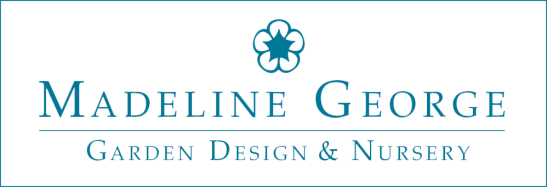 We are a growing, creative, fast-paced team focused on helping people create stylish and sustainable outdoor living environments.  This is a unique opportunity to be involved in a plant and design driven retail nursery, and as such, we are seeking creative, energetic, customer-focused and operations-minded individuals to join Madeline George in serving our customers and caring for our plants.  Visit our website at madelinegeorge.com to learn more about us and our mission!	Position: 	Retail Nursery Assistant	Position Type: 	 Part-time Seasonal Positions 12 - 20 hours a week; August 15– November; Winter Options	Available Shifts9/10 am to 1/2 pm Wed/Thurs/Fri/Sat 1pm to 5/6pm Wed/Thurs/Fri/Sat 	Hourly Wage:	$9.00 to $12.00 Depending on retail experience and plant/garden knowledge	Benefits:	Employee discounts on plants/products, 401k plan and year-end bonusResponsibilities:Embrace the vision of Madeline George and drive our mission and strategiesGreet and assist customers with plants, tools, supplies, amendments, etc. Assist customers with plant guidance and selection, and coach them on proper care and planting	Perform nursery related tasks including caring for plants by watering, deadheading, pruning, fertilizing, transplanting, merchandising, etc.Unload and load plants, hard goods and other productsAssist with pricing and stocking plants, hard goods and other products Assist customers with purchase of plant materials and products, including processing basic POS transactions, cross selling services, customer requests, and loading products into customer cars Offer guidance on our services, including design, delivery, classes, events, etc.Assist with merchandising and facilities maintenance as directed including creating and dismantling displays, weeding, sweeping, dusting, etc.Learn and execute company policies and proceduresQualifications: Basic to expert interest in plants, gardening and landscaping Positive, can-do, creative, solution-oriented and initiative taking attitude  Able to take direction, work independently and balance multi-tasking Team oriented and able to work with others to accomplish tasks and goalsAttention to detail and comfortable with repetitive type work and following proceduresAble to stand for long periods of time, lift up to 25 pounds and easily bend, lift and squat regularly Able to work outside in all types of weather year round Proficient in basic computer programsWillingness to learn and implement knowledge and skills in the nursery Educational background, training, and certifications as applicable  Submit resume together with letter of introduction via e-mail to Peggy at 	info@madelinegeorge.com  	 	 	 